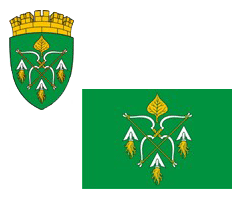 РОССИЙСКАЯ ФЕДЕРАЦИЯАДМИНИСТРАЦИЯ ГОРОДСКОГО ОКРУГА ЗАКРЫТОГОАДМИНИСТРАТИВНО-ТЕРРИТОРИАЛЬНОГО ОБРАЗОВАНИЯСИБИРСКИЙ АЛТАЙСКОГО КРАЯП О С Т А Н О В Л Е Н И Е02.02.2024                                                                                                      № 62ЗАТО СибирскийО внесении изменений в постановление администрации ЗАТО Сибирский от 07.12.2018 № 756 «Об утверждении муниципальной программы «Развитие культуры в городском округе ЗАТО Сибирский Алтайского края»В соответствии с разделом 5 постановления администрации ЗАТО Сибирский от 23.11.2018 № 722 «Об утверждении порядка принятия решения о разработке, формировании, реализации и оценке эффективности реализации муниципальных программ»,  руководствуясь статьей 52 Устава муниципального образования городского округа закрытого административно-территориального образования Сибирский Алтайского края, ПОСТАНОВЛЯЮ:1. Внести в постановление администрации ЗАТО Сибирский от 07.12.2018 № 756 «Об утверждении муниципальной программы «Развитие культуры в городском округе ЗАТО Сибирский Алтайского края» следующие изменения:в муниципальной программе «Развитие культуры в городском округе ЗАТО Сибирский Алтайского края» (далее – Программа), утвержденной указанным постановлением:1.1. в Паспорте Программы раздел «Объемы и источники финансирования Программы (в ценах года)» изложить в следующей  редакции:« »;1.2.  Приложение 1 к Программе «Сводный перечень программных мероприятий по реализации муниципальной программы» изложить в следующей редакции (приложение 1).           1.3. Приложение 2 к Программе «Перечень целевых показателей (индикаторов) муниципальной программы и их значения» изложить в следующей редакции (приложение 2).2. Управлению по муниципальным информационным ресурсам                 администрации ЗАТО Сибирский (Болотникова С.Ю.) опубликовать постановление в газете «Сибирский вестник» и обнародовать на официальном интернет-сайте администрации ЗАТО Сибирский.3. Контроль за исполнением постановления возложить на заместителя главы администрации по социальным вопросам Гречушникову О.Б.Глава ЗАТО                                                                                           С.М. ДрачевПРИЛОЖЕНИЕ 1  к постановлению администрации ЗАТО Сибирскийот 02.02.2024 № 62«ПРИЛОЖЕНИЕ 1 к муниципальной программе «Развитие культуры в городском округе ЗАТО Сибирский Алтайского края»Сводный перечень программных мероприятий по реализации муниципальной программы                                                                                                                                                                                                            ».ПРИЛОЖЕНИЕ 2  к постановлению администрации ЗАТО Сибирскийот 02.02.2024 № 62«ПРИЛОЖЕНИЕ 2 к муниципальной программе «Развитие культуры в городском округе ЗАТО Сибирский Алтайского края»Перечень целевых показателей (индикаторов) муниципальной программы и их значения                                                                                                                                                                                                      ».Объемы и источники финансирования Программы (в ценах года)Общий объем финансирования по  Программе составляет 288134,5 тыс. руб., в том числе:2019 год - 38720,6 тыс. руб.2020 год - 37439,5 тыс. руб.2021 год – 39105,4 тыс. руб.2022 год – 48093,4 тыс. руб.2023 год- 49660,4 тыс. руб.2024 год- 41179,0 тыс. руб.2025 год-33936,2 тыс. руб.Финансирование мероприятий Программы осуществляется из средств местного и краевого бюджетов.№п/пНаименование мероприятияИсполнителиПредельные объемы финансирования, тыс. рублейПредельные объемы финансирования, тыс. рублейПредельные объемы финансирования, тыс. рублейПредельные объемы финансирования, тыс. рублейПредельные объемы финансирования, тыс. рублейПредельные объемы финансирования, тыс. рублейСрокивыполнения№п/пНаименование мероприятияИсполнителина весь период реализации Программыв том числе по годамв том числе по годамв том числе по годамв том числе по годамв том числе по годамСрокивыполнения№п/пНаименование мероприятияИсполнителина весь период реализации Программы2019-20212022202320242025Срокивыполнения12345678910Цель: Сохранение культурного наследия и развитие культуры в ЗАТО СибирскийЗадача: Укрепление материально-технической базы учреждений культурыЦель: Сохранение культурного наследия и развитие культуры в ЗАТО СибирскийЗадача: Укрепление материально-технической базы учреждений культурыЦель: Сохранение культурного наследия и развитие культуры в ЗАТО СибирскийЗадача: Укрепление материально-технической базы учреждений культурыЦель: Сохранение культурного наследия и развитие культуры в ЗАТО СибирскийЗадача: Укрепление материально-технической базы учреждений культурыЦель: Сохранение культурного наследия и развитие культуры в ЗАТО СибирскийЗадача: Укрепление материально-технической базы учреждений культурыЦель: Сохранение культурного наследия и развитие культуры в ЗАТО СибирскийЗадача: Укрепление материально-технической базы учреждений культурыЦель: Сохранение культурного наследия и развитие культуры в ЗАТО СибирскийЗадача: Укрепление материально-технической базы учреждений культурыЦель: Сохранение культурного наследия и развитие культуры в ЗАТО СибирскийЗадача: Укрепление материально-технической базы учреждений культурыЦель: Сохранение культурного наследия и развитие культуры в ЗАТО СибирскийЗадача: Укрепление материально-технической базы учреждений культурыЦель: Сохранение культурного наследия и развитие культуры в ЗАТО СибирскийЗадача: Укрепление материально-технической базы учреждений культуры1.1.Комплектование библиотечного фондаМБУК ДК «Кристалл» ЗАТО Сибирский273,085,030,044,054,060,02019-20251.1.Комплектование библиотечного фондаМБУДО  ДМШ ЗАТО Сибирский365,075,085,075,075,055,02020-20251.2.Обновление парка  музыкальных инструментовМБУДО  ДМШ ЗАТО Сибирский0,00,00,00,00,00,0-1.2.Обновление парка  музыкальных инструментовМБУК ДК «Кристалл» ЗАТО Сибирский 394,1394,10,00,00,00,02019-20211.3.Приобретение основных средств за исключением музыкальных инструментовМБУК ДК «Кристалл» ЗАТО Сибирский2243,82178,765,10,00,00,02019-20221.3.Приобретение основных средств за исключением музыкальных инструментовМБУДО  ДМШ ЗАТО Сибирский319,4319,40,00,00,00,02020-20211.4.Осуществление   ремонтных работ (текущий и капитальный ремонт муниципальных учреждений в сфере культуры)Управление по строительству и архитектуре, ЖКХ и транспорту Администрации ЗАТО Сибирский, МБУК ДК «Кристалл» ЗАТО Сибирский, МБУДО ДМШ ЗАТО Сибирский6010,22375,23635,00,00,00,02019-20221.5Приобретение  материальных запасовМБУК ДК «Кристалл» ЗАТО Сибирский269,0269,00,00,00,00,020191.6Приобретение работ, услуг по содержанию имуществаМБУК«ДК «Кристалл» ЗАТО Сибирский1059,11059,10,00,00,00,02019Итого по разделу 1Х10933,66755,53815,1119,0129,0115,0Задача: Создание инновационного климата в МБУК ЗАТО СибирскийЗадача: Создание инновационного климата в МБУК ЗАТО СибирскийЗадача: Создание инновационного климата в МБУК ЗАТО СибирскийЗадача: Создание инновационного климата в МБУК ЗАТО СибирскийЗадача: Создание инновационного климата в МБУК ЗАТО СибирскийЗадача: Создание инновационного климата в МБУК ЗАТО СибирскийЗадача: Создание инновационного климата в МБУК ЗАТО СибирскийЗадача: Создание инновационного климата в МБУК ЗАТО СибирскийЗадача: Создание инновационного климата в МБУК ЗАТО СибирскийЗадача: Создание инновационного климата в МБУК ЗАТО Сибирский2.1.Повышение квалификации работников культуры и мастеров декоративно-прикладного творчестваМБУК ДК «Кристалл» ЗАТО Сибирский440,0210,050,060,060,060,02019-2025Повышение квалификации работников культуры и мастеров декоративно-прикладного творчестваМБУДО ДМШ ЗАТО Сибирский235,075,045,045,035,035,02019-2025Итого по разделу 2.675,0285,095,0105,095,095,0Задача: Реализация ОМСУ отдельных полномочий в сфере культурыЗадача: Реализация ОМСУ отдельных полномочий в сфере культурыЗадача: Реализация ОМСУ отдельных полномочий в сфере культурыЗадача: Реализация ОМСУ отдельных полномочий в сфере культурыЗадача: Реализация ОМСУ отдельных полномочий в сфере культурыЗадача: Реализация ОМСУ отдельных полномочий в сфере культурыЗадача: Реализация ОМСУ отдельных полномочий в сфере культурыЗадача: Реализация ОМСУ отдельных полномочий в сфере культурыЗадача: Реализация ОМСУ отдельных полномочий в сфере культурыЗадача: Реализация ОМСУ отдельных полномочий в сфере культуры3.1.Обеспечение жителей ЗАТО Сибирский услугами организации культурно-досуговой деятельности, организация библиотечного обслуживания населения МБУК ДК «Кристалл» ЗАТО Сибирский182752,073693,729186,331908,126302,821661,12019-20253.2.Организация предоставления дополнительного образования в сфере культуры  в муниципальных образовательных организацияхМБУДО ДМШ ЗАТО Сибирский93773,934531.314997,017528,314652,212065,12019-2025Итого по разделу 3.276525,9108225,044183,349436,440955,033726,2Итого по программе:Итого по программе:288134,5115265,548093,449660,441179,033936,2№ п/пЦелевой показатель (индикатор) (наименование)Единица измеренияПорядок формирования показателя (наименование документа – источника, формула расчета)Система мониторинга (ежемесячно, ежеквартально, ежегодно)Значения целевых показателей (индикаторов), соответствующие годам реализации муниципальной программыЗначения целевых показателей (индикаторов), соответствующие годам реализации муниципальной программыЗначения целевых показателей (индикаторов), соответствующие годам реализации муниципальной программыЗначения целевых показателей (индикаторов), соответствующие годам реализации муниципальной программыЗначения целевых показателей (индикаторов), соответствующие годам реализации муниципальной программыЗначения целевых показателей (индикаторов), соответствующие годам реализации муниципальной программыЗначения целевых показателей (индикаторов), соответствующие годам реализации муниципальной программы№ п/пЦелевой показатель (индикатор) (наименование)Единица измеренияПорядок формирования показателя (наименование документа – источника, формула расчета)Система мониторинга (ежемесячно, ежеквартально, ежегодно)20192020202120222023202420251234567891011121.Количество обучающихся в МБУДО ДМШ ЗАТО СибирскийчеловекСреднесписочная численность (1С Предприятие: «Учет контингента»)Ежеквартально1881891901911911911912.Качество успеваемости выпускников (МБУДО ДМШ ЗАТО Сибирский)%Сводная ведомость успеваемости выпускников, (количество выпускников с успеваемостью на «хорошо» и «отлично» от общего числа выпускников)Ежегодно6061626363,564,064,53.Доля работников учреждений культуры, прошедших повышение квалификации (МБУДО ДМШ ЗАТО Сибирский)%Удостоверения, сертификаты(количество работников, прошедших повышение квалификации, от общего числа работниковЕжегодно3031323333,534,034,54.Книговыдача (МБУК ДК «Кристалл» ЗАТО Сибирский)экземплярДневник работы библиотеки, Форма государственного статистического наблюдения №6-НК «Сведения об общедоступной  (публичной) библиотеке»Ежегодно173302270022800229002630027000280005.Число посещений библиотеки (МБУК ДК «Кристалл» ЗАТО Сибирский)единиц в годДневник работы библиотеки, Форма государственного статистического наблюдения №6-НК «Сведения об общедоступной  (публичной) библиотеке»Ежегодно90002252022630228502308024120260356.Количество культурно-досуговых мероприятий (МБУК ДК «Кристалл» ЗАТО Сибирский)единицПерспективный план учреждения на год, форма статистическойотчётности 7-НК«Сведения об организации культурно-досугового типа»Ежегодно1181191191191191191197.Количество клубных формирований (МБУК ДК «Кристалл» ЗАТО Сибирский)единицЖурнал учета работы клубного формирования, форма статистическойотчётности 7-НК«Сведения об организации культурно-досугового типа»Ежегодно20181818161616